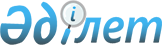 О выделении средств из резерва Правительства Республики КазахстанПостановление Правительства Республики Казахстан от 13 июня 2014 года № 656

      В соответствии со статьей 19 Бюджетного кодекса от 4 декабря 2008 года, с Законом Республики Казахстан от 3 декабря 2013 года «О республиканском бюджете на 2014 – 2016 годы», постановлением Правительства Республики Казахстан от 26 февраля 2009 года № 220 «Об утверждении Правил исполнения бюджета и его кассового обслуживания» Правительство Республики Казахстан ПОСТАНОВЛЯЕТ:



      1. Выделить Министерству здравоохранения и социального развития Республики Казахстан из резерва Правительства Республики Казахстан, предусмотренного в республиканском бюджете на 2014 год на неотложные затраты, средства в сумме 604151000 (шестьсот четыре миллиона сто пятьдесят одна тысяча) тенге для перечисления акимату Кызылординской области в виде целевых текущих трансфертов на укрепление материально-технической базы организаций здравоохранения города Байконур.

      Сноска. Пункт 1 в редакции постановления Правительства РК от 31.12.2014 № 1428.



      2. Министерству финансов Республики Казахстан осуществлять контроль за целевым использованием выделенных средств.



      3. Акиму Кызылординской области в срок до 1 января 2015 года представить в Министерство здравоохранения и социального развития Республики Казахстан отчету по целевому использованию выделенных средств.

      Сноска. Пункт 3 в редакции постановления Правительства РК от 10.11.2014 № 1187.



      4. Настоящее постановление вводится в действие со дня его подписания.      Премьер-Министр

      Республики Казахстан                       К. Масимов
					© 2012. РГП на ПХВ «Институт законодательства и правовой информации Республики Казахстан» Министерства юстиции Республики Казахстан
				